Prislista Kaffe				20 krLäsk, bubbelvatten		20 krFestis				15 krSmåkaka			10 krBulle/mjuk kaka		15 krChokladbit (Twix, Kexchoklad)	15 krKorv med bröd		20 krHamburgare			30 krTack för att ni stöttar
 VIK Pojkar 2013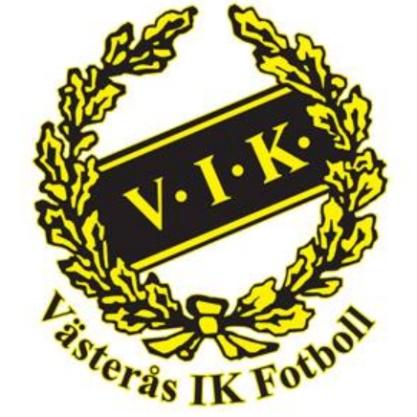 